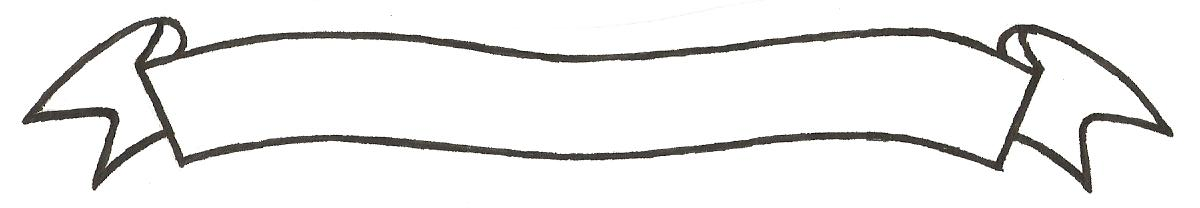 MERU UNIVERSITY OF SCIENCE AND TECHNOLOGYP.O. Box 972-60200 – Meru-Kenya. Tel: 020-2069349, 061-2309217. 064-30320 Cell phone: +254 712524293, +254 789151411 Fax: 064-30321Website: www.mucst.ac.ke  Email: info@mucst.ac.ke    University Examinations 2014/2015FOURTH YEAR, FIRST SEMESTER EXAMINATION FOR THE DEGREE OF BACHELOR OF MATHEMATICS AND COMPUTERSMA 2430: DESIGN AND ANALYSIS OF EXPERIMENTDATE: DECEMBER 2014                                                                                            TIME: 2 HOURSINSTRUCTIONS: Answer question one and any other two questionsQUESTION ONE (30 MARKS)Define the following terms as used in the design and analysis of experiment;Experimental error							(2 marks)Blocks									(2 marks)Absolute experiment							(2 marks)Extraneous variables							(2 marks)Discuss the principles of design of experiment				(6 marks)A set of data involving four Chinese drugs A,B,C,D tried on 20 dairy cows to influence milk production were as follows:All the twenty dairy cows were treated alike in all aspects expect the drugs administered to five dairy cows.  Analyse the date at 1% level of significance.				(6 marks)Given v=6, b=4, msse= 15.31 and mssb=73.14.  Estimate the relative efficiency of RBD         and CRDConsider the following results of an experiment involving six treatment t1,t2......t6 in four randomized blocks B1, B2, B3 and B4.At =0.05, test whether;								(6 marks)Treatment differ significantlyblocks differ significantly QUESTION TWO (20 MARKS)In the table given, are the yields of six varieties of wheat in a four replicate treatment for which one value is missing.  Estimate the missing value and analyse the date.  (12 marks)in the model =where ~N(o,. show that Duncan’s multiple Range test DMRT is given by							(8 marks)t=QUESTION THREE (20 MARKS)From the statutual model discuss the construction of ANOVA table of a latin square design		(12 marks)Construct ANOVA table for the following latin square design		(8 marks)QUESTION FOURdefine the followingContrast						(2 marks)			Orthogonal Latin Square design			(4 marks)The plant manager has decided to run an experiment to determine whether the material received at different times has the same tensile strength 5 randomly chosen times periods are to be considered and 5 randomly chosen men work on the material.  The following are the results.Test at 5% level of significant for homogeneity of the time periods and homogeneity of men									(7 marks)Estimate the time period variability if it is significant			(4 marks)What is the relative efficiency of this design compared to the CRD	(3 marks)Drugs Weight of milk produced by each dairy cowWeight of milk produced by each dairy cowWeight of milk produced by each dairy cowWeight of milk produced by each dairy cowWeight of milk produced by each dairy cowA5549422152B61112308963C4297819592D16913716985154BlocksTreatment and yieldTreatment and yieldTreatment and yieldTreatment and yieldTreatment and yieldTreatment and yieldB1t124.7t327.7t220.6t416.2t516.2t624.9B2t322.7t228.8t127.3t415.0t622.5t517.0B3t626.3t419.6t138.5t336.8t239.5t515.4B4t517.7t231.0t128.5t414.1t334.9t622.6Blocks TreatmentTreatmentTreatmentTreatmentTreatmentTreatment118.515.716.714.113.013.6211.7x12.914.416.912.5315.416.615.520.318.421.5416.518.612.715.716.518.0A1A2A3A4B1t1=8t2=15t3=12t4=6B2t4=10t3=11t2=10t1=8B3t3=4t4=5t1=2t2=1B4t2=3t1=5t4=2t3=2MenMenMenMenMen12345Time period17.511.817.68.817.9Time period221.412.912.415.020.6Time period316.09.77.418.416.6Time period416.018.323.627.425.2Time period523.330.525.824.526.6